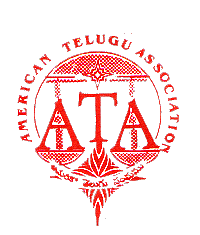 American Telugu AssociationNOMINATION FORM-2018PROPOSER: I, __________________________________________________, hereby nominate Mr/Mrs. __________________________________________, for the ATA Trustee in the category of:    _____________ Grand Patron;   _______________ Patron;    ____________ Life MemberSignature: ____________________________________	Dated: ________________Address:   ------------------------------------------------------------------------------------------------------------------------SECONDER: I, _________________________________________, hereby second the above nominationSignature: ____________________________________ 	Dated: ___________________Address:   ------------------------------------------------------------------------------------------------------------------------NOMINEE: I, __________________________________________________, hereby accept the above nomination and willing to serve the Board, if elected. Signature: ______________________________________ 	 Dated: _________________Address:   -------------------------------------------------------------------------------------------------------------------------__________________________________________________________________________ELIGIBILITY/ SUBMISSION REQUIREMENTS: Person proposing and seconding the nominee shall be a member of ATA in good standing as per certified membership list prepared prior to the next election in the category he/she is proposing.Nominee shall be a member in good standing for 90 days prior to the election in the Category he/she is seeking the nomination and shall be member for two full calendar years in any Membership Category.  In addition to being a member in good standing, nominee shall have demonstrated service to community at large and particular to American Telugu Association by serving as a Trustee, Chairperson of any standing committees as listed in Article VI (section-2) of the constitution or as a regional coordinator (By law 8) or Convener/co-convener/coordinator of a conference or other board approved committee chair position. Enclose a non-refundable application fee of $ 500 (five hundred dollars) Payable to American Telugu Association.Other materials that should be part of this nomination form are: A) A brief profile (maximum of 15 lines) of the candidate that emphasizes his/her community service and service to this organization. B) A passport size color photograph. These documents can be mailed separately but they should be received within one week from the dead line for the submission of nomination form (indicated below): INSTRUCTIONS FOR THE SUBMISSION OF NOMINATION FORM:  Send the Nomination Form and application fee of $500.00 to the following Address to be received at ATA Office by Saturday, November 3rd ,2018. Mail to: Chairperson: Nominating CommitteeAmerican Telugu AssociationP.O. Box 2345, Naperville, IL 60567For further information/clarification, please call Chairperson: Sudhakar Perkari at Phone: 908.601.4237 E-mail: sudhakar.perkari@gmail.com 